     LEKTIONSPLAN 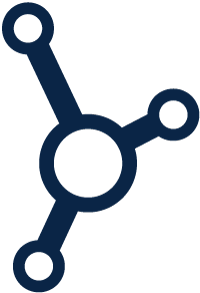 Skabelon til lektionsplan, som du selv kan udfylde.Generel informationSpørgsmål, der skal følges op på næste gangEvalueringsnoterUdviklet af Vibe Kromann for Center for Undervisningsudvikling og Digitale Medier, Aarhus Universitet.           	Dato:        Fag:           Hold:  Omtrentlige tidsangivelserAktivitet (Hvordan)Læringsmål (Hvad)NoterHer kan du skrive hvor lang tid du regner med at en given aktivitet tager.Hvad skal I lave på timen?Summe-øvelser, Gruppearbejde,Aktiviteter, Spørgesession,Mini-oplæg,Diskussion osv. Overvej hvad de studerende skal have ud af aktiviteten. Er der en særlig pointe eller færdighed de skal have lært? Kan det formuleres helt konkret? Her kan du skrive noter til hvilke materialer du skal bruge, hvad du skal huske at sige eller lignede. Her kan du skrive de studerendes spørgsmål ned, så du kan huske hvad du skal gå hjem og undersøge.Her kan du skrive noter til dig selv, fx om hvordan aktiviteterne forløb, hvad der fungerede godt og mindre godt, hvad I ikke nåede at gennemgå, hvad du skal huske til næste gang og hvilke aftaler der blev lavet på timen.   